SERVIÇO PÚBLICO FEDERAL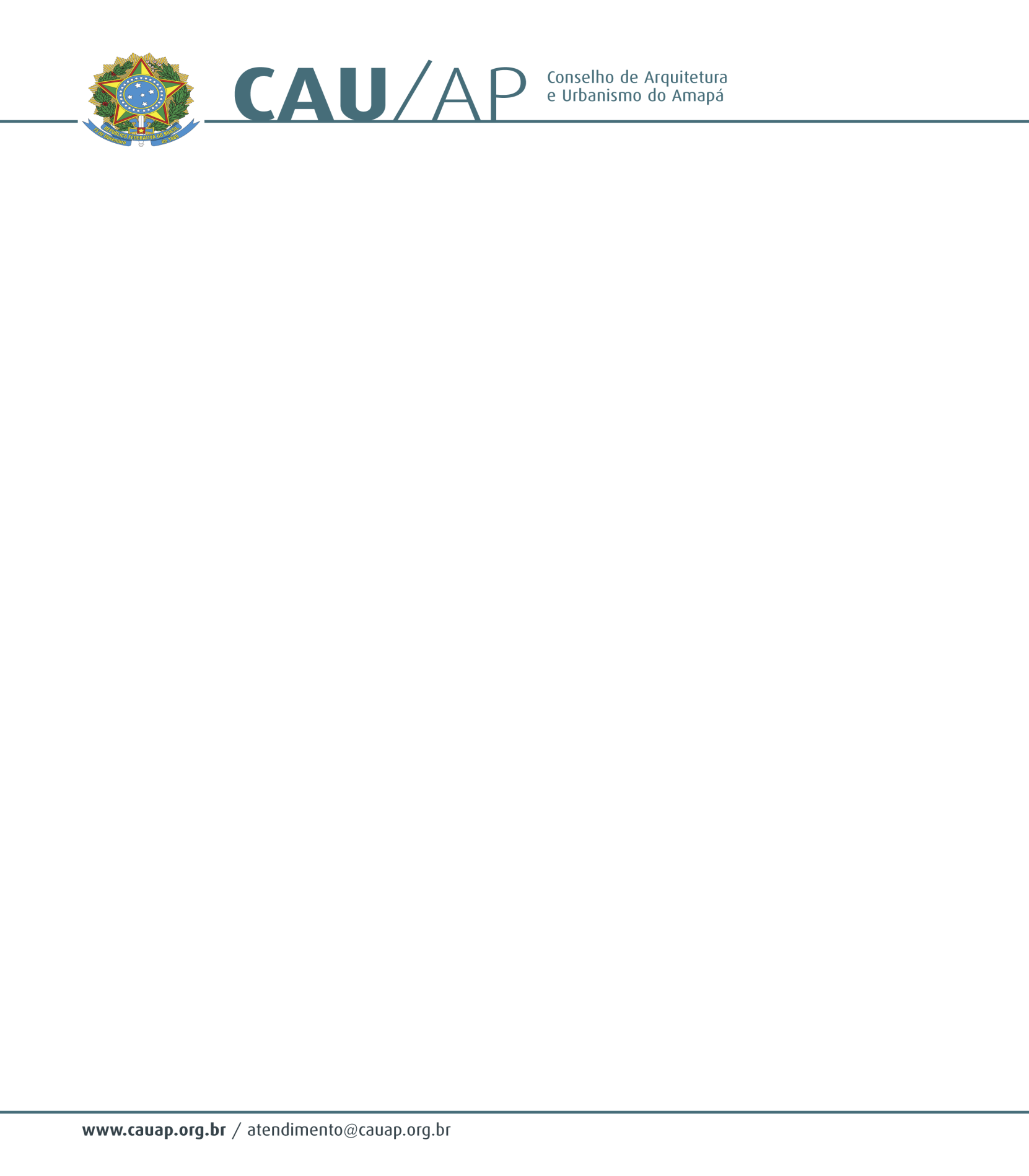 CONSELHO DE ARQUITETURA E URBANISMO DO AMAPÁPORTARIA Nº 007, DE 23 DE MARÇO DE 2015        O Presidente do Conselho de Arquitetura e Urbanismo do Amapá (CAU/AP), no uso de suas atribuições que lhe confere o art.29 da lei nº 12378 de 31 de dezembro de 2010, e o inciso XI do art. 32 do Regimento Provisório aprovado na Sessão Plenária Ordinária nº 1 de 18 de novembro de 2011, com a redação dada pela Resolução CAU/AP nº1 de 15 de dezembro de 2011. RESOLVE:Art. 1º NOMEAR NATASHA FARIAS LEÃO para a função de Agente Fiscal, após envio de manifestação de desistência do 2º colocado no Concurso Público nº 01/2013 – CAU/BR, LUAN RODRIGO DOS SANTOS CAVALEIRO, devendo a mesma entrar em exercício da função no dia 01 de abril de 2015 (quarta-feira). Art. 2º - Esta portaria entra em vigor na data de sua assinatura.Dê ciência, publique e cumpra- se.EUMENIDES DE ALMEIDA MASCARENHASPresidente do CAU/AP